Obec jevany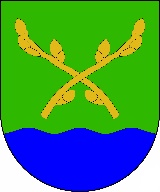 Černokostelecká 49, 281 66 Jevany: 321 678 177, ID dat. schr.: j7sbduce-mail: podatelna@obecjevany.czODHLÁŠKA PSAOdhlašuji psa:      Číslo známky        …………………………………………………………………………………………………………………….K datu                ……………………………………………………......................................................................Pohlaví a rasa    ……………………………………………………………………………………………………………………..Jméno psa           …………………………………………………………………………………………………………………….Důvod:Úmrtí psa             ……………………………………………………………………………………………………………………Předání psa (komu)…………..…………………………………………………………………………………………………..Ztracení psa          ………………………………………………………………………………………………………………….Pes byl přihlášen na:Jméno a příjmení …………………………………………………………………………………………………………………Adresa                  ………………………………………………………………………………………………………………….Datum:Podpis: